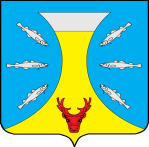 Администрация Муниципального образования«Канинский сельсовет»Ненецкого автономного округаРАСПОРЯЖЕНИЕот 05.02.2019 № 4с. Несь, Ненецкий автономный округВ целях обеспечения взаимодействия граждан, проживающих на территории  МО «Канинский сельсовет» НАО, общественных объединений граждан, иных организаций с органами местного самоуправления администрации МО «Канинский сельсовет»  НАО по консолидации усилий в решении актуальных проблем в МО  «Канинский сельсовет», выработки взаимоприемлемых решений, во исполнение Указа Президента Российской Федерации от 07.05.2012 № 601 «Об основных направлениях совершенствования системы государственного управления» и в соответствии с постановлением администрации МО «Канинский сельсовет» НАО от 20.12.2016 № 116 «Об утверждении Положения об  общественном совете при Администрации МО «Канинский сельсовет» НАО:Утвердить состав Общественного совета при администрации МО «Канинский сельсовет» НАО согласно приложению к настоящему постановлению сроком на два года с момента принятия настоящего постановления.Признать утратившим силу Распоряжение Администрации МО «Канинский сельсовет» НАО от 30.01.2019 № 4/1 «Об утверждении состава Общественного совета при администрации МО «Канинский сельсовет» НАО». Настоящее постановление вступает в силу со дня его принятия и подлежит официальному опубликованию. Контроль за исполнением настоящего постановления оставляю за собой. Глава МО                                                                                            «Канинский сельсовет» НАО                                                      Г.А. ВарницынаПриложение к распоряжению АдминистрацииМО «Канинский сельсовет» НАОот 05.02.2019 № 4СОСТАВОбщественного совета при администрации МО «Канинский сельсовет» НАОВыучейский Николай Александрович - Кладовщик склада ГСМ МП ЗР «Севержилкомсервис» ЖКУ «Несь»;Золотых Оксана Алексеевна – художественный руководитель ГБУК НАО «Несский Дом народного творчества»;Коткина Зинаида Егоровна - контролер энергослужбы МП ЗР Севержилкомсервис» ЖКУ «Несь»;Коткина Райзис Инсафовна - пенсионер;Нюров Владимир Артемьевич - мастер ОАО «Мясопродукты»;Протопопов Сергей Евгеньевич – пенсионер;Протопопова Ольга Юрьевна - заместитель директора по учебно-методической работе ГБОУ НАО «Средняя школа с. Несь»;Таратина Людмила Степановна – индивидуальный предприниматель.Об утверждении состава Общественного совета при администрации МО «Канинский сельсовет» НАО  